北京市高等教育学会技术物资研究分会 北京市高等教育学会实验室工作研究分会                                                 京技资[2023]26号                                          京实发[2023]20号北京市高等教育学会技术物资研究分会北京市高等教育学会实验室工作研究分会关于 2023年学术论文征集的通知各理事单位：北京市高等教育学会技术物资研究分会（以下简称技术物资分会）、实验室工作研究分会（以下简称实验室分会）作为学术性群众团体，坚持“学术立会”原则，着力组织开展学术研究，共同探讨业务领域理论与实践问题，促进业务工作水平交流与提高。根据2023年工作计划，为更好促进高校间工作融合交流，北京市高等教育学会技术物资研究分会和实验室工作研究分会将继续联合开展学术论文征集工作，现将征集工作有关事项通知如下：指导思想坚持以习近平新时代中国特色社会主义思想为指导，深入学习贯彻党的二十大精神，落实立德树人根本任务，全面深化高等教育综合改革，推动高等教育内涵式发展。2023年，北京市高等教育学会技术物资研究分会和实验室工作研究分会将继续以服务高等教育事业大局为核心，以分会宗旨和发展战略为引领，充分发挥研究分会在融合创新、专业合作等方面的优势，促进人才培养、科学研究和社会服务工作，推动分会各项工作持续发展。学术论文征集学术论文征集方向（1）国有资产管理（2）采购与招标管理（3）公房资源优化管理（4）实验室建设与管理（5）实验室安全与环保（6）实验技术队伍建设（7）大型仪器设备开放共享（8）与业务相关的其他方面研究范围包含但不限于以上内容，实验室管理研究方面涉及教学与改革的，原则上仅鼓励征集物资管理及纯科研外实验室管理方向，各理事单位也可根据本单位的实际业务工作自行组织撰写论文。2.学术论文征集要求（1）论点鲜明，论据充分，层次清晰，结构严谨，文笔顺畅，精炼简洁，有一定理论性和创新性。（2）论文字数一般不超过5000字，署名第一作者应为理事单位的在编在岗人员，作者总人数不超过5人，请严格按照论文格式提交电子版 (论文格式见附件一)。（3）论文为未公开发表论文，文责自负，坚决杜绝抄袭，请勿一稿多投。（4）各理事单位原则应提交论文不少于1篇，常务理事单位不少于2篇，由各单位理事负责具体组织实施，最终以学校为单位统一提交研究分会学术研究工作部。（5）每篇论文需在首页附上《学术论文征集登记表》(登记表样式见附件二)。各理事单位安排专人 (对接人) 统一汇总填写《学术论文征集汇总表》(表格样式见附件三)， 并将所有材料压缩为文件包提交研究分会学术研究工作部， 文件包命名为： XXX 高校 2023年学术论文征集。（6）论文提交截止日期为 2023年 10 月 14 日。3.学术论文评选原则(1)“系统查重”原则，为杜绝抄袭等学术不端行为， 由研究分会委托核心期刊论文查重系统进行逐一检查，对查重率超过 20%的论文退回作者修改，以确保论文征集的公平公正。(2)“管评分离”原则，由研究分会委托专家委员会 及分会以外的专家进行独立评审。对获得 “一等奖”且研究水平较高的论文成果，向国内核心期刊推荐发表。(3)“成果交流”原则，论文成果将集结成册，以年度《论文集》形式发放各理事单位，并由研究分会在学术年 会上组织论文交流活动。(4)“优秀表彰”原则，研究分会将向获奖论文作者颁发获奖证书和奖金，并对在论文征集组织过程中表现突出的理事单位及理事给予表彰奖励。三、有关联系方式学术论文征集均需在规定时间内以电子版形式提交至研究分会学术研究工作部，具体方式如下：联 系 人：徐 宁 、乔瑞鑫电    话：010-62332416电子信箱：yanjiuhui@ustb.edu.cn希望各理事单位积极组织本单位人员撰写论文， 共同做好学术研究工作。附件一：学术论文征文格式要求附件二：学术论文征集登记表附件三：学术论文征集汇总表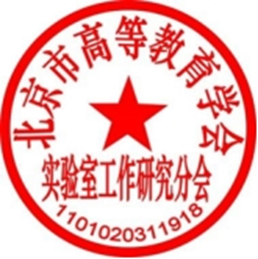 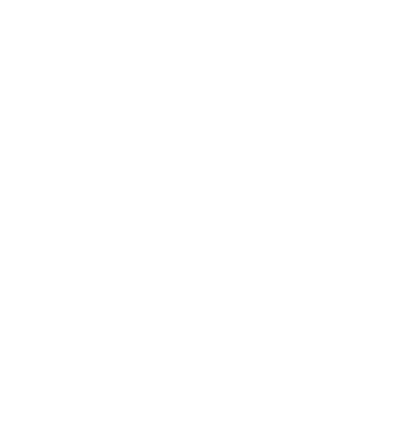 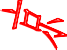 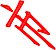 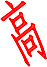 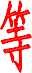 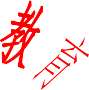 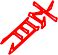 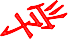 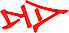 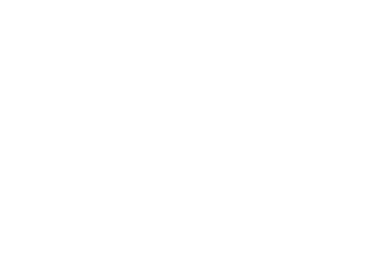 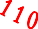 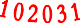 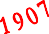 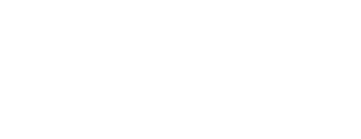 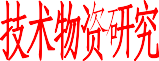 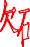 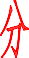 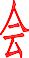 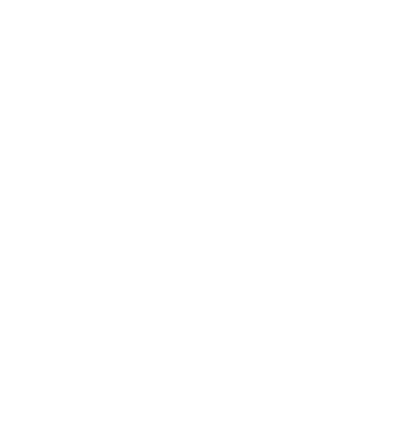 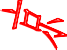 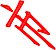 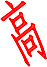 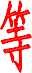 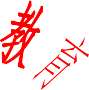 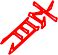 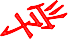 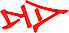 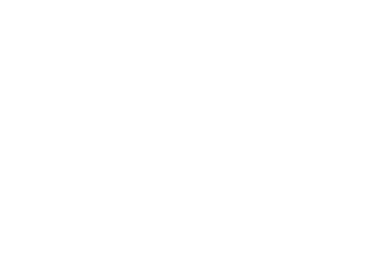 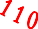 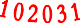 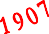 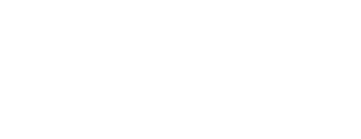 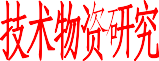 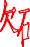 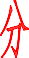 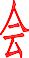              北京市高等教育学会技术物资研究分会           北京市高等教育学会实验室工作研究分会                            2023年9月12日